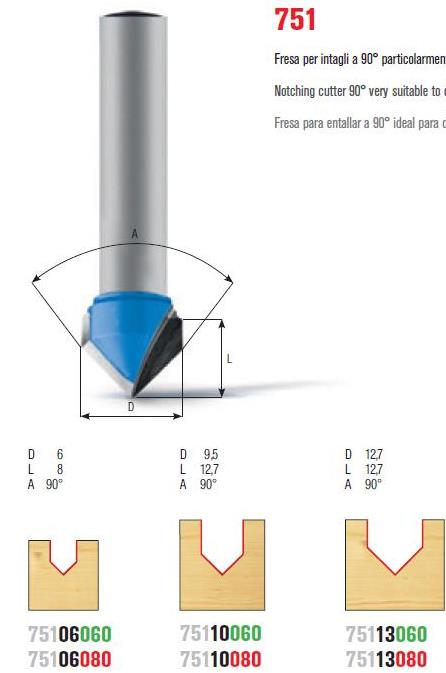 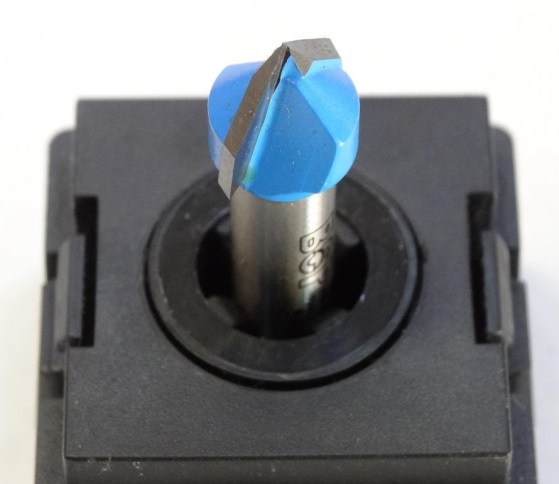 Код из 1САртикулНаименоваие/ Бренд/ПоставщикТехнические характеристикиГабаритыД*Ш*В,ммМасса,грМатериалМесто установки/НазначениеF0039162HL75113080Фреза концевая  BSP Pro V-образная  D=12.7  h=12,7  A=90 S=8  Z=2D=12.7  h=12,7  A=90 S=8  Z=21000металлДля фрезеров с ЧПУ /обрабатывающие центра /ручной инструмент – фрезерованиеF0039162HL75113080D=12.7  h=12,7  A=90 S=8  Z=21000металлДля фрезеров с ЧПУ /обрабатывающие центра /ручной инструмент – фрезерованиеF0039162HL75113080BSPD=12.7  h=12,7  A=90 S=8  Z=21000металлДля фрезеров с ЧПУ /обрабатывающие центра /ручной инструмент – фрезерование